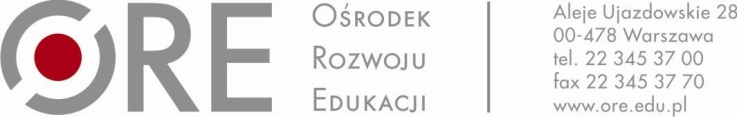 …………..……….., dnia ………….Imię kierownika jednostki:		Nazwisko kierownika jednostki:	Funkcja: Instytucja: 	                               Adres:                                                   ……………………………………………………………………………………………………………………………………………………………………………………………………………………          	                               O Ś W I A D C Z E N I ENiniejszym oświadczam, że wyrażam zgodę na udział Pani/Pana …………………………………………………………………………………………………………………………(imię i nazwisko uczestnika szkolenia)nauczyciela doradcy metodycznego historii/ WOS/ języka polskiego;  nauczyciela historii/ WOS/ języka polskiego* zatrudnionego w ………………………………………………………………………………………..………………………………………………………………………………………………………………………… (nazwa i adres szkoły i / lub placówki doskonalenia nauczycieli)w projekcie „Dzieje Emigracji Niepodległościowej 1939–1989. Edycja I – Polski Londyn” 
oraz w 3 seminariach w następujących terminach:    9-10 lutego 2018r., 16-17 marca 2018r., 
27-29 kwietnia 2018r. Szkolenie odbędzie się w Centrum Szkoleniowym ORE w Sulejówku, Archiwum Akt Nowych oraz Wojskowym Biurze Historycznym w Warszawie.Udział w projekcie jest bezpłatny. Organizator nie ponosi kosztów dojazdu do Warszawy 
i Sulejówka.Jednocześnie, świadoma/y, że organizacja szkolenia wiąże się z ponoszeniem kosztów przez IPN oraz ORE, oraz że zostało zarezerwowane miejsce w Ośrodku Szkoleniowym w Sulejówku, zobowiązuję Panią/Pana…………………………………………………………………………………………… do udziału w ww. projekcie, w tym w trzech obowiązkowych seminariach w  ww. terminach).***niepotrzebne skreślić**organizator dopuszcza możliwość udziału innej osoby z danej instytucji w przypadku rezygnacji z przyczyn niezależnych od uczestnika………………………………………………………………(czytelny podpis kierownika jednostki)